Title 
Sermon Series
Date, 2022
Scripture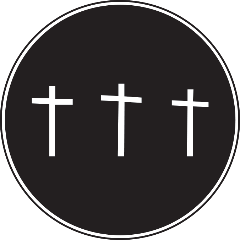 Sermon Listening & Discussion Guide1. Our flesh yearns to be _______________ and in _________________
2. The Holy Spirit ___________ us become more like _______________  
3. When we satisfy our _________________, we grow further 

    away from _________________.
4. Since we live by the Spirit, let us keep _______  ______________ 

    with the Spirit. GETTING STARTED Do you have an alert system on your car?  Like a back up camera, parking sensors, blind spot collision indicator, etc.  How do you like it?  Do you always remember to use it?  Was there a time you wished you used it or had one to avoid a collision?
DIGGING DEEPER Just like the alerts in our cars to help us avoid collisions, the Holy Spirit alerts us when our thoughts, choices, and/or actions are leading us into trouble.  Often it may come in a sudden thought, a new understanding, or a gut feeling what you’re about to do or have been doing in not a good idea.  How have you experienced an alert from the Holy Spirit that your behavior or thinking needed to change?
Read Galatians 5:16-18.  Our flesh, our sinful nature, our selfishness, leads us into bad choices that hurt ourselves and others.  Describe for each other what you think our sinful nature looks like.  What thoughts and behaviors both obvious and subtle pull us into bad choices and away from God?
Read John 14:25-25 and Acts 1:8.  What does the Holy Spirit do for us?
Read Galatians 5:19-23.  Looking at each act of the flesh (vs. 19-21) one at a time, which fruit/s of the Spirit (v. 22-23) overcomes that sinful behavior?  You may need to look up the meanings of some of the words.
Galatians 5:21 speaks to the consequences for people who harden their hearts and refuse to repent (it’s not talking about those who repent – they are forgiven).  What is that consequence?  What is your reaction to that consequence?
Galatians 5:24-25 speaks to those who walk by the Spirit (those who welcome the Holy Spirit’s influence in their lives). What do you think “have crucified the flesh with it’s passions and desires” means? (think of Jesus’ death on the cross and our selfishness).
MAKING IT APPLICABLERead Galatians 5:25-26.  What do you think it means to keep in step with the Spirit?  Describe what that would look like. (use verse 1 to guide you).
Whose power does the ability to keep in step with the Spirit come from? What is our role to keep in step?  
 When you complete your prayer time, end with Romans 15:13.